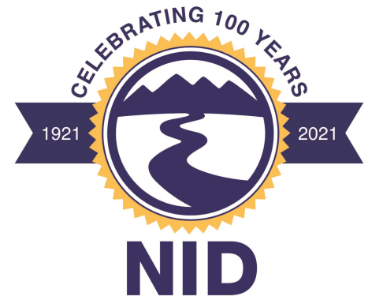 1036 West Main Street, Grass Valley, CA  95945Telephone: (530) 273-6185 / Facsimile: (530) 271-6838Web Site:  www.nidwater.comChris Bierwagen, President – Division IIKaren Hull, Vice President – Division IIIRicki Heck – Division I   Laura L. Peters – Division IV Rich Johansen – Division V NOTICE OF MEETING CANCELLATION* * *Notice is hereby given that the Nevada Irrigation District Board of Directors has cancelled the regular Board meeting scheduled for Wednesday, December 22, 2021, at 9:00 a.m. The next regular Board meeting is currently scheduled for Wednesday, January 12, 2022, at 9:00 a.m.